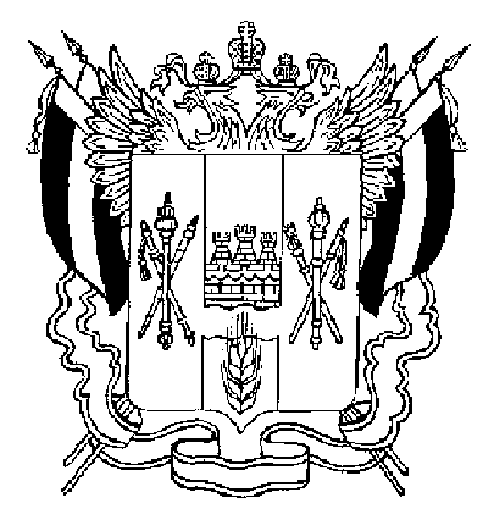 РАСПОРЯЖЕНИЕГУБЕРНАТОРАРОСТОВСКОЙ ОБЛАСТИ от 19.03.2020 № 47г. Ростов-на-ДонуО создании Регионального центра оперативного мониторинга ситуации по новойкоронавирусной инфекции (2019-nCoV) в Ростовской областиВ целях оперативного мониторинга ситуации по новой коронавирусной инфекции (2019-nCoV) в Ростовской области, состояния систем жизнеобеспечения, наличия необходимых ресурсов:1. Создать Региональный центр оперативного мониторинга ситуации по новой коронавирусной инфекции (2019-nCoV) в Ростовской области (далее также – Региональный центр).Определить, что Региональный центр является коллегиальным органом при Губернаторе Ростовской области.2. Определить, что руководителем Регионального центра оперативного мониторинга ситуации по новой коронавирусной инфекции (2019-nCoV) в Ростовской области является первый заместитель руководителя аппарата Правительства Ростовской области – управляющий делами Дядьков Т.П.3. Установить, что в состав Регионального центра входят представители управления по работе с административными органами Правительства Ростовской области, управления информационной политики Правительства Ростовской области, министерства здравоохранения Ростовской области, министерства общего и профессионального образования Ростовской области, министерства труда и социального развития Ростовской области, департамента потребительского рынка Ростовской области и иных органов исполнительной власти Ростовской области. В состав Регионального центра также включаются представители Управления Федеральной службы по надзору в сфере защиты прав потребителей и благополучия человека по Ростовской области по согласованию с ними.Персональный состав Регионального центра утверждается руководителем Регионального центра.4. Правительству Ростовской области, органам исполнительной власти Ростовской области, указанным в пункте 3 настоящего распоряжения, обеспечить участие своих представителей в работе Регионального центра.5. Поручить органам исполнительной власти Ростовской области в пределах установленной сферы деятельности, рекомендовать Управлению Федеральной службы по надзору в сфере защиты прав потребителей и благополучия человека по Ростовской области ежедневно, до 08 час. 00 мин., направлять в Региональный центр информацию о ситуации, связанной с новой коронавирусной инфекцией (2019-nCoV) на территории Ростовской области.6. Рекомендовать главам администраций городских округов и муниципальных районов в Ростовской области сформировать группы мониторинга ситуации, связанной с новой коронавирусной инфекцией 
(2019-nCoV) на территории муниципального образования. Информацию о ситуации, связанной с новой коронавирусной инфекцией (2019-nCoV) на территории соответствующего муниципального образования ежедневно, до 08 час. 00 мин., направлять в Региональный центр.7. Настоящее распоряжение вступает в силу с 20 марта 2020 г.8. Контроль за исполнением настоящего распоряжения оставляю за собой.ГубернаторРостовской области		  В.Ю. ГолубевРаспоряжение вноситзаместитель ГубернатораРостовской области Бондарев С.Б.